426034, г. Ижевск, пл. Имени 50-летия Октября, 21 тел. 93-03-02, е-mail: rcoz@rcoz-mz.udmr.ruОКПО 05246266, ОГРН 1021801176320, ИНН 1831059118, КПП 184001001Уважаемые руководители!В рамках реализации Плана проведения региональных тематических мероприятий по профилактике заболеваний и поддержке здорового образа жизни                в соответствии с письмом Министерства здравоохранения Российской Федерации от 12.09.2022 № 21-5/И/2-1542 и распоряжением Министерства здравоохранения Удмуртской Республики от 10.01.2023 № 0023 в период с 13.11.2023 по 19.11.2023 года в Удмуртской Республике проводится неделя борьбы с диабетом (в честь Всемирного дня борьбы с диабетом 14 ноября).Предлагаем: - организовать и провести лекцию для сотрудников на тему: «Питание                при сахарном диабете» с использованием мультимедийной презентации (приложение 1);- распространить анкеты с целью повышения информированности сотрудников о рисках развития сахарного диабета 2 типа (приложение 2);- опубликовать в группах, чатах социальных сетей интернет-баннеры                       на темы: «Еще раз о фастфуде», «Симптомы сахарного диабета» (приложение 3);- распространить памятку среди сотрудников на тему: «Берегите себя                  от «сладкой» смерти» (приложение 4);- опубликовать в группах, чатах социальных сетей видеоролик на тему: «Профилактика сахарного диабета» (приложение 5).Просим разместить информационно-просветительские материалы (приложение 6) на официальном сайте предприятия (организации), в группах социальных сетей с хештегом #КорпоративноеЗдоровьеУР.По проведенным мероприятиям просим заполнить отчет по ссылке: https://forms.yandex.ru/u/654ca71b02848f09bf44effa/ в срок до 17.11.2023 года.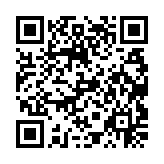 Приложения в электронном виде в един. экз.:Ссылка на презентацию «Питание при сахарном диабете»:https://disk.yandex.ru/d/udHkNwhLakbHJg/Сахарный%20диабет 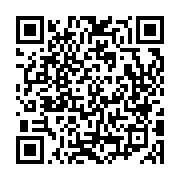 Ссылка на анкету: https://disk.yandex.ru/d/udHkNwhLakbHJg/Анкета.%20Определение%20риска%20развития%20сахарного%20диабета%202%20типа 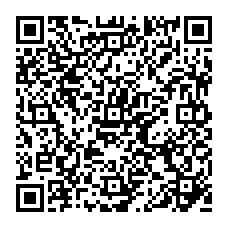 Ссылка на интернет-баннеры «Еще раз о фастфуде», «Симптомы сахарного диабета»: https://disk.yandex.ru/d/nJpFM9Ykgnadwg 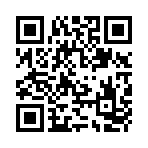 Ссылка на памятку «Берегите себя от «сладкой» смерти»:https://disk.yandex.ru/d/udHkNwhLakbHJg/Памятка.%20Берегите%20себя%20от%20«сладкой»%20смерти 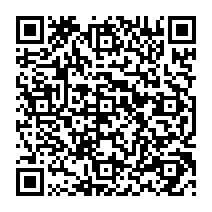 Ссылка на видеоролик «Профилактика сахарного диабета»:https://disk.yandex.ru/d/udHkNwhLakbHJg/видеоролики/Профилактика%20сахарного%20диабета.mp4 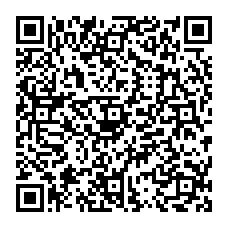 Ссылка на информационные материалы: https://disk.yandex.ru/d/udHkNwhLakbHJg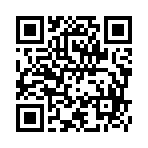 И. о. главного врача					   	                 О. С.  КрасноваИванова А. Д. 93-03-02   (доб.220)Бюджетное  учреждение  здравоохранения Удмуртской  Республики «Республиканский  центр  ОбщественНого здоровья   и  медицинской  профилактики Министерства  здравоохранения Удмуртской  Республики»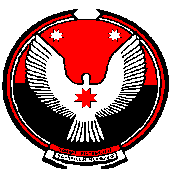 «Удмурт Элькунысь тазалыкез  утёнъя министерстволэн мер тазалыкъя но эм профилактикая элькун центрез» Удмурт Элькунысь коньдэтэн возиськись тазалыкез утёнъя ужъюртот                               №                   .   на № ____________ от _________О направлении информацииРуководителям предприятий (организаций)                                    Удмуртской Республики(по списку)